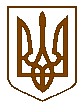      ОБУХІВСЬКА МІСЬКА РАДА              КИЇВСЬКОЇ ОБЛАСТІТРИНАДЦЯТА СЕСІЯ ВОСЬМОГО СКЛИКАННЯР  І  Ш  Е  Н  Н  Я 12 серпня 2021 року 						№371- 13 - VІІІПро затвердження Угоди про встановлення побратимських відносин між містами Бенджін (Республіка Польща) та містом Обухів Київської області (Україна)            Відповідно до Угоди про наміри співробітництва між містами Обухів та Бенджін ( Республіка Польща), з метою підвищення ефективності вирішення завдань місцевого самоврядування на території Обухівської міської територіальної громади, взаємодії та координації дій органів самоврядування міст - партнерів щодо забезпечення сталого розвитку територій, розглянувши проект Угоди про встановлення побратимських відносин між містами Бенджін (Республіка Польща) та містом Обухів Київської області(Україна), керуючись пунктом 21-1 статті 26 Закону України «Про місцеве самоврядування в Україні», враховуючи рекомендації постійної комісії міської ради з питань фінансів, бюджету, планування, соціально – економічного розвитку, інвестицій та міжнародного співробітництва		ОБУХІВСЬКА  МІСЬКА РАДАВ И Р І Ш ИЛА :         1.Затвердити Угоду про встановлення побратимських відносин між містами Бенджін (Республіка Польща) та містом Обухів Київської області (Україна), що додається.           2. Доручити заступникам міського голови, керуючому справами виконавчого комітету Обухівської міської ради, керівникам структурних підрозділів виконавчого комітету  надати пропозиції,  у вигляді проектів рішень виконавчого комітету та міської ради, щодо виконання  напрямків Угоди.           3. Контроль за виконанням покладається на секретаря міської ради та постійні комісії міської ради з питань фінансів, бюджету, планування, соціально-економічного розвитку, інвестицій та міжнародного співробітництва. Міський голова 							Олександр ЛЕВЧЕНКОЗАТВЕРДЖЕНОРішення Обухівської міської ради від 12.08.2021 №371-13-VІІІУГОДАпро встановлення побратимських відносинміж містами Бенджін (Республіка Польща)та містом Обухів Київської обл. (Україна) З метою надати новий імпульс розвитку відносин між містом Бенджін та Обухівською міською радою Київської області, посилити двосторонні відносини між Польщею та Україною, прагнучи до подальшого розвитку дружби на основі принципів рівності та взаємності вигоди в довгостроковій перспективі, мер Бенджіна (Польща) – Лукаш Комонєвський та міський голова Обухівської міської ради – Олександр Левченко укладають угоду про встановлення побратимських відносин для початку партнерства в дусі дружби, довіри та взаємоповаги.Обидві сторони бажають зміцнити дружні стосунки та забезпечити підтримку всіх контактів у сфері управління містами, економіки, освіти, технологій, культури, спорту, відпочинку та туризму та в інших сферах на основі рівності та взаємної вимоги.Угода підписана у двох однакових примірниках англійською мовою. Угода набирає чинності з дня прийняття постанови про її прийняття міською радою м. Бенджін та Обухівською міською радою Київської області.Міський голова						Міський головаЛукаш Комонєвський					Олександр ЛевченкоБенджін, 28 квітня 2021 р.				Обухів, ……………..